Arlene Kelly145 Burrin Avenue	            (204) 555-8677Job Objective: Work with troubled youth in residential youth care facilityWORK HISTORYWaitress F/T	Ciociara Pizzeria		2013–2016Responsibilities: Serving customers, answering telephones, accurately handling cash and credit transactions, cleaning premises to meet health regulationsWaitress F/T	Partners Restaurants		2010–2013Responsibilities: Serving customers, answering telephones, accurately handling cash and credit transactions, cleaning premises to meet health regulationsGas Attendant F/T	Domo Gas Bar		2008–2010Responsibilities: Serving customers, answering telephones, accurately handling cash and credit transactions, stocking shelves, checking fuel readings Security Guard P/T	Barnes Security		2007–2008Responsibilities: Ensuring buildings and property were secure, writing up incident reports, contacting law enforcement personnelEDUCATION Residential Youth Worker Program	Red River College		2015 Entrance	Garden City Collegiate		2008VOLUNTEER ACTIVITIESThree years as a part-time Activity Worker with children with exceptional needs at the 
St. Amant Centre.INTERESTSTae Kwon Do, skiing and readingPAMELA BROCK	(204) 555-9636 Job Objective: Housekeeping/CleaningHIGHLIGHTS OF QUALIFICATIONSExperienced in general janitorial and housecleaning proceduresFriendly, outgoing and able to work well independently and responsiblyFollow directions well and like to keep workplaces clean and sanitaryRELEVANT EXPERIENCECleaning SkillsClean kennels, dog runs, and floors and take out the garbage Collect, sort, clean and organize laundrySterilize medical and surgical tools, animal cages, dog runs and counter topsChange sterilizing fluid for cleaning the floorsExperienced and knowledgeable in the following: vacuuming, dusting, floor washing, dish washing and cleaning bathrooms, kitchens and dining areasPerform custodial duties in a responsible and reliable mannerWORK HISTORYEDUCATION/TRAININGREFERENCES AVAILABLE UPON REQUESTThomas McBride                                                                         (204) 555-5934 Job Objective: Park AttendantHIGHLIGHTS OF QUALIFICATIONSActive member of Scouts Canada 32nd St. Bernadettes VenturersCertified 1st Level Blue Cross First Aid and Life GuardFive years hiking/camping experience and knowledgeExtensive navigation and cartographical skillsRELEVANT EXPERIENCECamping/Hiking SkillsCamping and hiking experience includes trips that were 2-5 days to  , Epinet Trail, Birds Hill,  , Kenora,   and Exceptional knowledge of wildlife and wildlife behaviour, including the following wildlife:RaccoonsBearsCoyotesWolvesCan effectively teach packing strategies that quickly and efficiently save space and waterproof backpacks Navigational SkillsExtremely accurate with a compass and map with the ability to pinpoint locationsExtensive navigation and cartographical skills (including geographical maps)Organizational SkillsStrong group coordination and organizational skills (camp and hike coordinating)Capable of leading 10-20 person hikesPlanned successful camps/hikes bycreating meal plans for up to 20 peopleplanning routes in advanceresearching hiking/camping locations prior to leaving—checking fire hazards, local precipitation within the last two weeks of leaving and inquiring about bear activity levelsWORK HISTORYCook	McDonalds	2015–2016EDUCATION/TRAININGGrade 11	JH Bruns Collegiate	20161st Level First Aid	Blue Cross	2012VOLUNTEER ACTIVITIESMS Walkathon 2015 and 2016, GoldEyes Pancake BreakfastREFERENCES AVAILABLE UPON REQUEST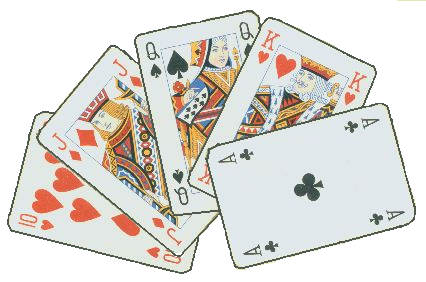 KOORA GARNEAUCasino Dealer/Slot Machine Attendant  Site #44,   R4M 0D9                                                         (204) 555-1246 HIGHLIGHTS OF QUALIFICATIONSExperienced as a Casino Dealer/Slot Machine AttendantPassed Effective Casino Dealer course through the Canadian Gaming InstituteExcellent manual dexterity and able to stand for long periods of timeProfessional appearance and love to work evening shifts and weekendsAmazing customer service and consistently tipped beyond house averageTrustworthy                        Entertaining                             ReliableRELEVANT EXPERIENCECasino Dealer/Slot Machine Attendant SkillsDeveloped thorough knowledge of rules of games of chanceDealt thousands of hands of:  Keno, Blackjack, Baccarat, Texas Holdum, Seven Card
Stud Poker and Pai Gow Poker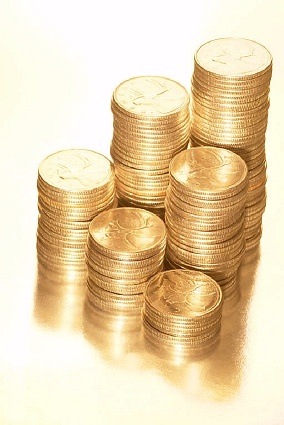 Operated Roulette and Pai Gow Tiles gambling tablesDetermined winners, paid out winning bets and collected losing betsHandled large sums of money per shift and never had a cash flow discrepancyAs a slot machine attendant, ensured over 60 slot machines were working 
correctly which includesresetting them if they were “tilted”dealing out payouts machine readings and hopper fillsWorked a variety of shifts but most were between 3 p.m. and 3 a.m. 
including weekendsKoora Garneau                                                                          Page 2Customer Service SkillsEntertained customers with humour and upbeat, positive personalityWell known for keeping bus tour and convention groups laughing and enjoying the gambling experience Experienced at calming patrons and diffusing situations when disagreements occurred WORK HISTORYCasino Dealer	South Beach Casino               	2015–2016Casino Dealer  	White Bear Casino                         2014–2016Casino Dealer (part-time)	Northern Lights Casino	2013–2014 Serving Personnel (part-time)	Earl’s Restaurant	2012–2014Actor (part-time)	Thompson Theatre	2011–2013EDUCATION/TRAININGEffective Casino Dealer course	Peguis Gaming Commission	2014(5 wks)			GED 		Job Works                                 	2011REFERENCES AVAILABLE UPON REQUEST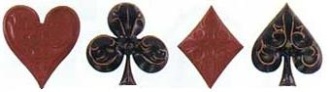 HardworkingFast LearnerPunctualJanitorial Cleaning (contract)Seven Oaks Veterinary2014–2015 Child Care ProviderSelf–Employed2010–Present Gas JockeyDomo Gas Bar2010 Grade 12 Diploma 2012Betsy dueck •  • R0E 1j0Phone (204) 555-4700 • Email betdueck@hotmail.comObjectiveObjectiveTo gain employment with a reputable company and work hard.EmploymentEmployment2015–2016	Camp Red Rock                                Interim Director of OperationsServed in an interim Director position. Served the year-round guests 
in a host capacity, making sure all their needs were met2014–2015	Sears                                                   Sales Associate/Manager On Duty/Customer Service ManagerI began my time as an associate and worked my way up to Customer 
Service Manager.  2010–2014	Masters Players                                  Team LeaderCovenant Players is a drama and music company.  I worked as a 
Team Leader and Drama Director.2009–2010	Sears                                                  Sales AssociateAssisted Customers with their purchases.EducationEducation2009	Kildonan East Collegiate                    , MB                                                                           High School Diploma